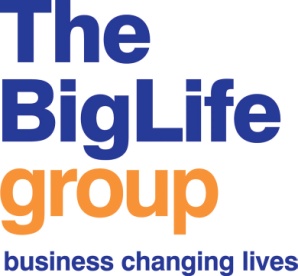 Job DescriptionCase Worker – IAPT Step 2 counsellorPerson SpecificationCase Worker – IAPT Step 2 counsellorThe successful candidate must be able to demonstrate that they meet all of the following points below.Key – Method of Assessment;    A = Application form; I = Interview; T= Test; P= Presentation	Responsible toClinical Locality Manager SalaryFixed point- NHS band 5 point 4.   (£27,780 per annum)Hours per week 37.5Annual Leave per annum25 (rising to 30 days after 5 years)Main base Oakland House, Talbot Road, Stretford, M16 0PQContractPermanent Level of DBS checkEnhanced Main aims of the postTo manage a case load of clientsHigh volume low intensity interventionsTo deliver a range of evidence based one-to-one or group interventions.To support events within the community. To promote the service, and where necessary to generate referrals. Main duties of the postTo complete both initial assessment appointments with client as well as manage a caseload of clientsTo manage a diverse caseload of clientsTo work with groups of clients to help them achieve their goalsTo regularly collate and analyse performance data To develop and demonstrate effective relationships with a range of external organisations and agenciesTo promote the service to communities and agencies as appropriateTo keep accurate and up to date records of client dataTo ensure quality standards are adhered to and met and that audits are passedTo ensure all statutory responsibilities are followed and reported as requiredGeneral work-related expectationsTo work within the Big Life group’s values, ethos and visionTo contribute to the development of the Big Life GroupTo work in accordance with all policies and procedures of the Big Life Group, particularly (but not exclusively) Health and Safety; Information Governance and SafeguardingTo commit to own personal development and attend training and development activities as requiredTo work in accordance with all relevant legislationTo undergo regular supervision and annual appraisalTo undertake any other duties as required, and as appropriate to the postAreaAreaMethod of assessmentMethod of assessment1.Experience1.ExperienceExperience of delivering counselling to a range of clients with common   mental health problems, preferably within an IAPT programmeExperience of delivering counselling to a range of clients with common   mental health problems, preferably within an IAPT programmeA/I/A/I/Experience of working within a diverse community, with people for whom, for example, English is not their first language.Experience of working within a diverse community, with people for whom, for example, English is not their first language.A/IA/IExperience of working with people facing a range of barriers and social issuesExperience of working with people facing a range of barriers and social issuesA/IA/IExperience of managing a caseload of clients and keeping up to date records using a databaseExperience of managing a caseload of clients and keeping up to date records using a databaseA/IA/IExperience of working with individuals (1-2-1) and groups of people in different settings to help them achieve their goals Experience of working with individuals (1-2-1) and groups of people in different settings to help them achieve their goals A/IA/IExperience of working with a range of agencies and organisations to develop effective working relationshipsExperience of working with a range of agencies and organisations to develop effective working relationshipsA/IA/IExperience of carrying out client-centred assessments in one or more of the following fields: mental health, family support, physical health, smoking cessation, diet and exercise, employment, social inclusion or debt managementExperience of carrying out client-centred assessments in one or more of the following fields: mental health, family support, physical health, smoking cessation, diet and exercise, employment, social inclusion or debt managementA/IA/IExperience of delivering counselling to a range of clients with common mental health problems, preferably within an IAPT programmeExperience of delivering counselling to a range of clients with common mental health problems, preferably within an IAPT programmeA/IA/I2.Skills2.SkillsAbility to use a database/ability to learn how to use a databaseAbility to use a database/ability to learn how to use a databaseA/I/A/I/Ability to assist clients to help them define and achieve their goals and aspirationsAbility to assist clients to help them define and achieve their goals and aspirationsA/IA/IAbility to manage a varied and complex workload effectivelyAbility to manage a varied and complex workload effectivelyA/IA/IAbility, for example, to work well across a range of different subject areas such as housing, mental health, education and debt management Ability, for example, to work well across a range of different subject areas such as housing, mental health, education and debt management A/IA/IAbility to work with staff from a range of agencies and organisations to better integrate services for clientsAbility to work with staff from a range of agencies and organisations to better integrate services for clientsA/IA/I3.Knowledge 3.Knowledge Knowledge of the barriers and issues facing our client groupKnowledge of the barriers and issues facing our client groupA/IA/IKnowledge of the local area your service is based in (community groups, services available as well as local demographics)Knowledge of the local area your service is based in (community groups, services available as well as local demographics)A/IA/I4. Education – qualifications required for this post4. Education – qualifications required for this postCounselling QualificationCounselling QualificationA/IA/I5. Personal5. PersonalPositive and outlook and a ‘can do’ attitudePositive and outlook and a ‘can do’ attitudeA/IA/IPersonal resilience and flexible attitude in the face of difficultiesPersonal resilience and flexible attitude in the face of difficultiesA/IA/ICommitment to working towards the Big Life group’s ethos and values, including having a non-judgemental approachCommitment to working towards the Big Life group’s ethos and values, including having a non-judgemental approachA/IA/ICommitment to personal development and willingness to regularly update skills and experienceCommitment to personal development and willingness to regularly update skills and experienceA/IA/I